ŠPORT PONEDELJEK, 30.3.20201. TEK NA MESTU (1-2min), SONOŽNI POSKOKI (10X), HOJA NA MESTU PO PRSTIH (30 sek)2. GIMNASTIČNE VAJE:KROŽENJE Z/S:VRŽI KOCKO IN NAREDINAVODILA:ZA DEJAVNOST POTREBUJEŠ IGRALNO KOCKO.VRŽI IGRALNO KOCKO IN IZVEDI VAJO, KI SE UJEMA Z DOBITNO ŠTEVILKO. IGRO LAHKO IZVAJAŠ TUDI Z DRUGIMI DRUŽINSKIMI ČLANI. (KO PRVIČ DOBIŠ NPR. 1 PIKO, IZVEDEŠ PRVO VAJO, ČE DRUGIČ DOBIŠ 1 PIKO, IZVEDEŠ DRUGO VAJO PRI 1. PIKI.)VSAKO VAJO PONOVI 10 X.SREDA, 1.4.2020TEK NA MESTUGIMNASTIČNE VAJE Z RUTO VSAKO VAJO PONOVI 10X.Kosec, Mramor: Športna vzgoja za predšolske otroke, Ljubljana: DZS, 1991.3. VAJE ZA MOČVSAKO VAJO PONOVI 10X.Kosec, Mramor: Športna vzgoja za predšolske otroke, Ljubljana: DZS, 1991.PETEK, 3.4.20201. TEK NA MESTU2. GIMNASTIČNE VAJE S TENIŠKO ŽOGICO ALI ŽOGICO IZ PAPIRJA VSAKO VAJO PONOVI 10X.Kosec, Mramor: Športna vzgoja za predšolske otroke, Ljubljana: DZS, 1991.VAJE ZA RAZVIJANJE RAVNOTEŽJA  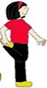 ISKANJE RAVNOTEŽJA V RAZLIČNIH POLOŽAJIH:UČENCI SKUŠAJO OBDRŽATI RAVNOTEŽJE V RAZLIČNIH POLOŽAJIH, SAMI IŠČEJO RAZLIČNE MOŽNOSTI:BALANSIRAJO NA DELU TELESA:NA ENI NOGI, SEDE NA ZADNJICI (ROKE, NOGE DVIGNENJE OD TAL), TREBUHU (ROKE, NOGE DVIGNENJE OD TAL),  HRBTU (ROKE, NOGE DVIGNENJE OD TAL);ISTOČASNO NA ENI ROKI IN ENI NOGI; NA KOLENU IN RAMI; NA ZADNJICI IN ROKI (NOGI DVIGNJENI);NA TREH DELIH TELESA (ROKI+ENA NOGA; NOGI+ENA ROKA; ROKI+ZADNJICA, NOGI DVIGNJENI, KOMOLCI+ENA NOGA, KOMOLEC+NOGI);NA VSEH ŠTIRIH (ROKI+NOGI).UGOTAVLJAJO, V KAKŠNEM POLOŽAJU SO BOLJ STABILNI:ČE IMAJO NOGE SKUPAJ ALI NARAZEN;ČE JE TEŽIŠČE TELESA VISOKO ALI NIZKO…RAVNOTEŽNOSTNI IZZIVI:BALANSIRAJ NA:DESNI ROKI IN DESNI NOGI; NA LEVI ROKI IN LEVI NOGI.KOLENU IN NASPROTNI ROKI; NA DESNEM KOLENU IN DESNI ROKI; NA LEVEM KOLENU IN LEVI ROKI. (KAJ JE BILO NAJLAŽE?)NA KOLENU IN PRSTIH NASPROTNE NOGE; NA ZADNJICI IN ENI NOGI…KAKO TI ROKI POMAGATA, DA OBDRŽIŠ RAVNOTEŽJE?NEKAJ FOTOGRAFIJ V POMOČ: (VIR FOTOGRAFIJ: https://www.delo.si/polet/nacrt-vadbe-telovadba-z-lazenjem-in-oporo-182002.html)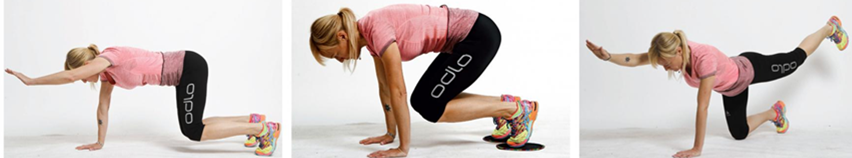 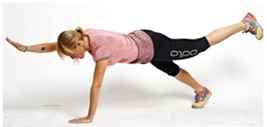 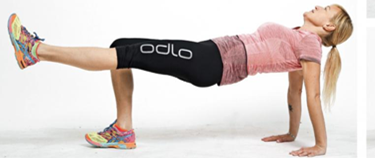 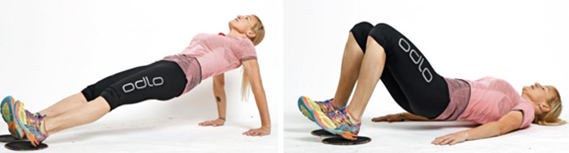 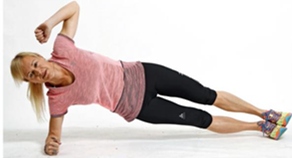 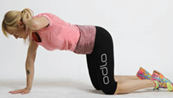 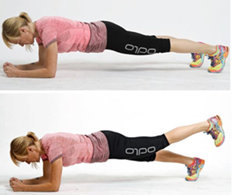 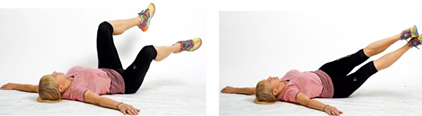 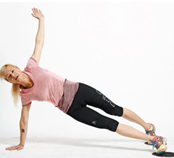 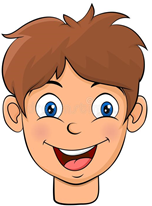 5X V LEVO,5X V DESNO(POČASI KROŽIMO!)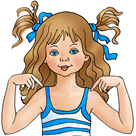 8X NAPREJ8X NAZAJ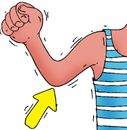 8X ISTOČASNO(POLOŽAJ POLICISTA, KI USMERJA PROMET)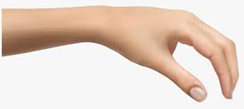 8X ISTOČASNO,(ROKE V ODROČENJU, V VIŠINI RAMEN)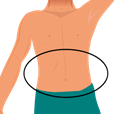 5X V LEVO5X V DESNO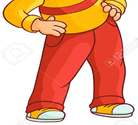 5X V DESNO5X V LEVO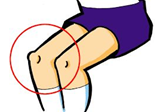 5X V DESNO5X V LEVO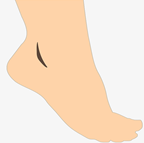 5X Z DESNIM5X Z LEVIM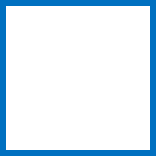 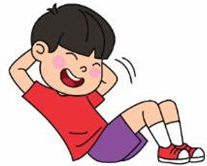 TREBUŠNJAKI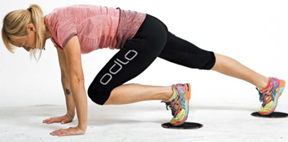 HOJA PO VSEH ŠTIRIH (30 SEKUND)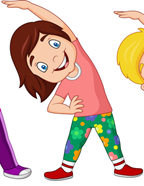 ZASUKI  V STRAN (5X NA VSAKO STRAN)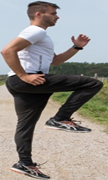 HOPSANJE NA MESTU (VISOKO DVIGAJ KOLENA)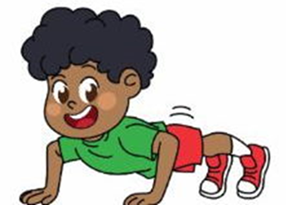 SKLECE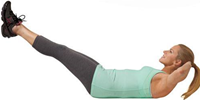 DVIGOVANJE IZTEGNJENIH NOG V SEDU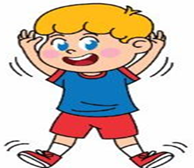 VOJAŠKI POSKOKI (POSKOKI NA »ZVEZDO«)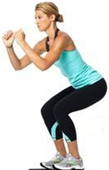 HOJA V ČEPU (30 SEKUND)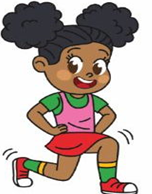 IZPADNI KORAK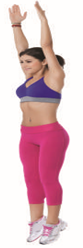 VISOKI SONOŽNI POSKOKI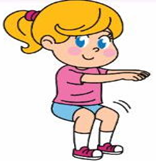 POČEPI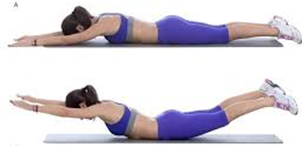 LEŽANJE NA TREBUHU. IZTOČASNO DVIGOVANJE IZTEGNJENIH ROK IN NOG.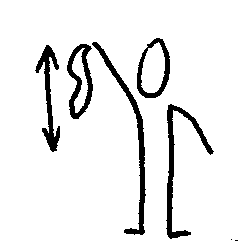 RUTO PRIMEMO Z DESNO ROKO ZA VOGAL, Z NJO MAHAMO PO DESNI STRANI TELESA GOR IN DOL. PONOVIMO Z LEVO ROKO.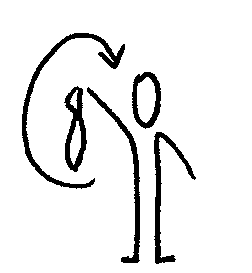 RUTO PRIMEMO ZA VOGAL Z ENO ROKO, KROŽIMO – NAPREJ IN NAZAJ. MENJAMO ROKI.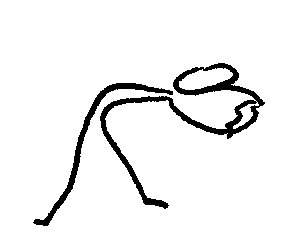 STOJIMO RAZKORAČNO, RUTO DRŽIMO Z OBEMA ROKAMA, NAREDIMO PREDKLON, NATO ZAKLON.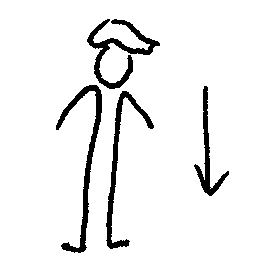 RUTO PREPOGNEMO IN POLOŽIMO NA GLAVO. POSKUŠAMO SESTI IN VSTATI, NE DA BI NAM PRI TEM PADLA Z GLAVE.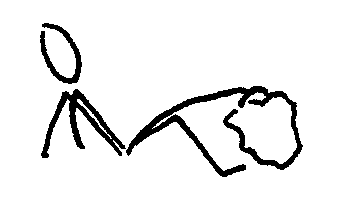 SEDIMO, RUTA LEŽI PRED NAMI NA TLEH. Z NOŽNIMI PRSTI DVIGNEMO RUTO VISOKO.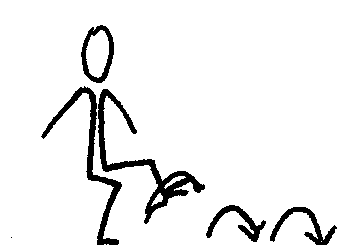 RUTO OBESIMO PREK LEVEGA STOPALA, NATO SKAČEMO PO DESNI NAPREJ. PONOVIMO Z DRUGO NOGO.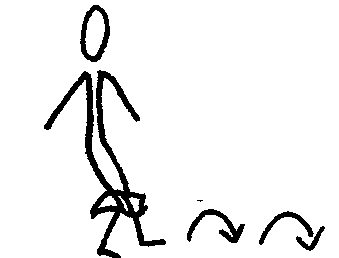 RUTO DRŽIMO MED KOLENI IN SKAČEMO NAPREJ.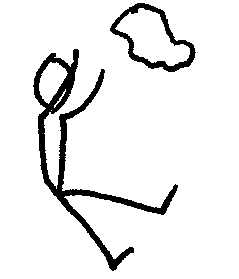 SEDIMO, RUTO ZMEČKAMO IN JO VRŽEMO. HITRO VSTANEMO, POBEREMO RUTO IN SEDEMO. KDO JE NAJHITREJŠI?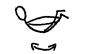 LEŽIMO NA TREBUHU, SE PRIMEMO ZA GLEŽNJE IN SE ZIBAMO (ZIBELKA).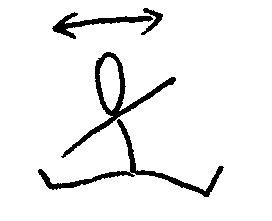 SEDIMO RAZNOŽNO, ROKE ODROČIMO, DELAMO ODKLONE TRUPA.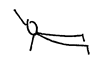 LEŽIMO NA TREBUHU OPRTI NA ROKE, POMAHAMO OSTALIM Z LEVO, NATO Z DESNO ROKO.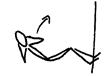 ULEŽEMO SE NA HRBET, NOGI POKRČIMO. DVIGUJEMO TRUP DO SEDA.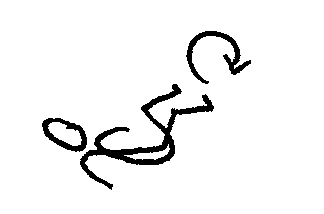 LEŽIMO NA HRBTU, DVIGNEMO NOGE IN VOZIMO KOLO.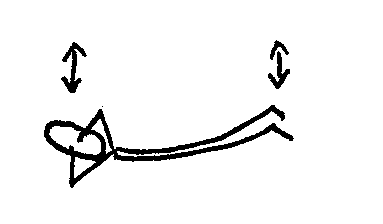 LEŽIMO NA TREBUHU, ROKE DAMO NA ZATILJE, ZIBAMO SE NA TREBUHU.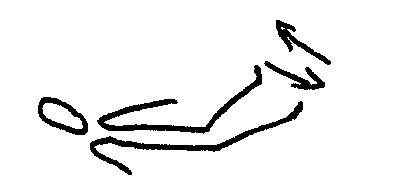 LEŽIMO NA HRBTU, NOGI MALO DVIGNEMO, Z NOGAMI DELAMO ŠKARJICE.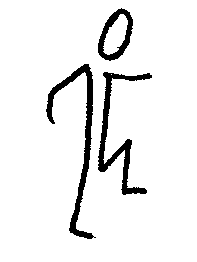 KORAKAMO NA MESTU – VISOKO DVIGUJEMO KOLENA IN MOČNO ZAMAHUJEMO Z ROKAMI.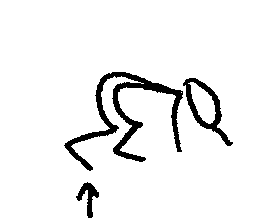 ČEPIMO, OPREMO SE NA ROKE, SONOŽNO SKAKLJAMO.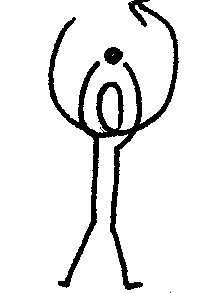 RAHLA RAZKORAČNA STOJA. ŽOGO DRŽIMO Z IZTEGNJENIMA ROKAMA NAD GLAVO. Z ŽOGO POSKUSIMO ORISATI ČIM VEČJI KROG, PRI TEM ŽOGO SPREMLJAMO S POGLEDOM. ŠE V DRUGO SMER.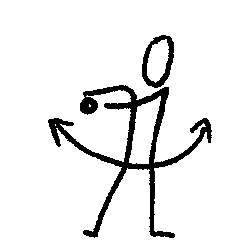 ENAK POLOŽAJ. ŽOGO DRŽIMO V IZTEGNJENIH ROKAH PRED SABO. DELAMO ZASUKE V LEVO IN DESNO, ŽOGO SPREMLJAMO S POGLEDOM.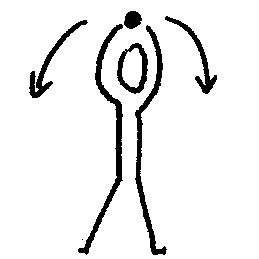 ENAK POLOŽAJ. ŽOGO DRŽIMO Z IZTEGNJENIMA ROKAMA NAD GLAVO. DELAMO ODKLONE V LEVO IN DESNO, ŽOGO SPREMLJAMO S POGLEDOM.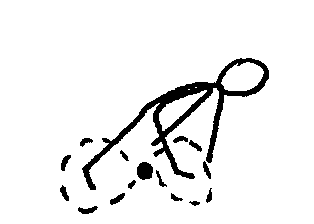 ŠIROKA RAZKORAČNA STOJA. ŽOGO KOTALIMO V OSMICI MED NOGAMA.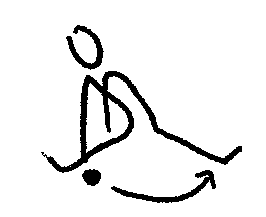 SEDIMO NA TLEH, NOGI NAJ BOSTA ČIM BOLJ NARAZEN. ŽOGO KOTALIMO OD STOPALA ENE NOGE DO STOPALA DRUGE NOGE.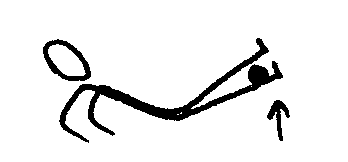 SEDIMO NA TLEH, NOGI IMAMO SKUPAJ. ŽOGO POSTAVIMO NA GLEŽNJE, NATO DVIGNEMO NOGI, DA SE NAM ŽOGA PRIKOTALI V NAROČJE.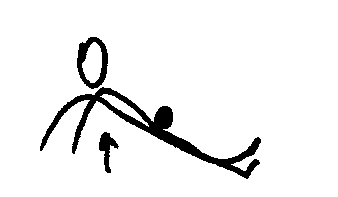 ENAK POLOŽAJ. ŽOGO POSTAVIMO NA BOKE, NATO BOKE DVIGNEMO, DA SE NAM ŽOGA PRIKOTALI DO GLEŽNJEV.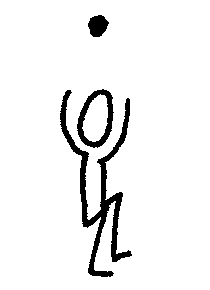 STOJIMO. KO NAREDIMO POČEP, ŽOGO VRŽEMO NAD SABO, VSTANEMO IN ŽOGO UJAMEMO.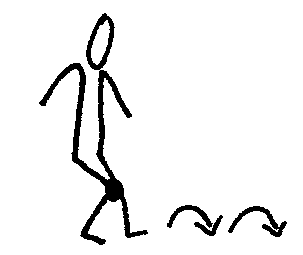 ŽOGO DAMO MED KOLENA IN SONOŽNO POSKAKUJEMO NAPREJ.